КОНКУРСНА ДОКУМЕНТАЦИЈАЗА ОТВОРЕНИ ПОСТУПАК ЈАВНЕ НАБАВКЕ БРОЈ IV 404-6/20УСЛУГЕ КАФЕ КУВАРИЦЕ И ОДРЖАВАЊА ХИГИЈЕНЕ У ГРАДСКИМ УПРАВАМА ГРАДА УЖИЦАЈануар 2020. године.На основу чл. 32. и 61. Закона о јавним набавкама („Службени гласник РС”, бр. 124/12, 14/15 и 68/15), чл. 2. Правилника о обавезним елементима конкурсне документације у поступцима јавних набавки и начину доказивања испуњености услова („Службени гласник РС”, бр. 86/15 и 41/19), Одлуке о покретању поступка јавне набавке број IV 404-6/20 од  22.01.2020. године и Решења о образовању комисије за јавну набавку број IV 404-6/20 од 22.01.2020. године, припремљена је:КОНКУРСНА ДОКУМЕНТАЦИЈАу отвореном поступку за јавну набавку број IV 404-6/20 Услуге кафе куварице и одржавања хигијене у градским управама града УжицаКонкурсна документација садржи:Укупан број страна конкурсне документације:53.I ОПШТИ ПОДАЦИ О ЈАВНОЈ НАБАВЦИ1.1.Подаци о Наручиоцу:Назив Наручиоца: Градска управа за послове органа града, општу управу и друштвене делатности.Адреса Наручиоца: Димитрија Туцовића бр.52, УжицеПИБ:101503055Матични број:07157983Интернет страница Наручиоца: www.uzice.rs1.2. Врста поступка:Предметна јавна набавка се спроводи у отвореном поступку, у складу са Законом о јавним набавкама („Службени гласник РС“ бр.124/12, 14/15 и 68/15) и подзаконским актима којима се уређују јавне набавке.1.3. Предмет јавне набавке је обликован по партијама.Пртија 1: Услуге одржавања хигијене у градским управама града УжицаПартија 2: Услуге кафе куварицеПредмет јавне набавке број IV 404-6/20  су услуге  кафе куварице и одржавања хигијене у градским управама града Ужица.Назив и ознака из општег речника: 90910000 -услуге чишћења; 55400000-услуге послуживања пића и напитака- Детаљан опис предмета набавке садржан је у техничком опису, који се налази у делу VI и саставни је део ове конкурсне документације.1.4. Циљ поступкаПоступак јавне набавке спроводи се ради закључења уговора о јавној набавци.1.5. КонтактЛица за контакт: Славиша Пројевић slavisa.projevic@uzice.rs, Наташа Вукашиновић natasa.vukasinovic@uzice.rs.II УСЛОВИ ЗА УЧЕШЋЕ У ПОСТУПКУ ЈАВНЕ НАБАВКЕ ИЗ ЧЛ.75. И 76. ЗЈН И УПУТСТВО КАКО СЕ ДОКАЗУЈЕ ИСПУЊЕНОСТ ТИХ УСЛОВАУ поступку јавне набавке број IV 404-6/20 „Услуге кафе куварице  и одржавања хигијене у градским управама града Ужица“, понуђач мора да докаже да испуњава обавезне услове за учешће дефинисане чланом 75. ЗЈН, а испуњеност обавезних услова за учешће у поступку јавне набвке, доказује на начин дефинисан у следећој табели и то:НАПОМЕНА: ДОКАЗИ ЗА ОБАВЕЗНЕ УСЛОВЕ  ПОДНОСЕ СЕ ЗА СВЕ ПАРТИЈЕДОДАТНИ УСЛОВИУ поступку јавне набавке број IV 404-6/20 „Услуге кафе куварице  и одржавања хигијене у градским управама града Ужица“, понуђач мора да докаже да испуњава додатне услове за учешће, дефинисане овом конкурсном документацијом, а испуњеност додатних услова понуђач доказује на начин дефинисан у наредној табели и то:Уколико понуду подноси група понуђача, сваки понуђач из групе понуђача мора да испуни обавезне услове из члана 75. став 1. тач. 1) до 4) ЗЈН, а додатне услове испуњавају заједно.Уколико понуђач подноси понуду са подизвођачем, у складу са чланом 80. ЗЈН, подизвођач мора да испуњава обавезне услове из члана 75. став 1. тач. 1) до 4) ЗЈН.У случају да наступа са подизвођачима, понуђач је дужан да за подизвођаче достави доказе о испуњености обавезних услова из члана 75. став 1. тач 1) до 4) ЗЈН.Понуђач који је регистрован у Регистру понуђача који води Агенција за привредне регистре не доставља доказе о испуњености услова из члана 75. став 1. тач. 1) до 4) ЗЈН, сходно члану 78. ЗЈН.Понуђач који је регистрован у регистру који води Агенција за привредне регистре не мора да достави доказ из члана 75. став 1. тачка 1) Извод из регистра Агенције за привредне регистре, који је јавно доступан на интернет страници Агенције за привредне регистреУколико је доказ о испуњености услова електронски документ, понуђач доставља копију електронског документа у писаном облику, у складу са законом којим се уређује електронски документ.Ако се у држави у којој понуђач има седиште не издају тражени докази, понуђач може, уместо доказа, приложити своју писану изјаву, дату под кривичном и материјалном одговорношћу оверену пред судским или управним органом, јавним бележником или другим надлежним органом те државе.Ако понуђач има седиште у другој држави, наручилац може да провери да ли су документи којима понуђач доказује испуњеност тражених услова издати од стране надлежних органа те државе.Докази о испуњености услова могу се доставити у неовереним копијама, а Наручилац ће пре доношења одлуке о додели уговора, захтевати од понуђача, чија је понуда на основу извештаја комисије за јавну набавку оцењена као најповољнија, да достави на увид оригинал или оверену копију свих или појединих доказа. За услов из тачке 2 у табеларном приказу додатних услова: Уговор о раду за сваког запосленог и одговарајући образац М (М-А) пријаве за 20 запослених.За услов из тачке 3 у табеларном приказу додатних услова: Задње Обавештење  и извод о поднетој појединачној пореској пријави  ППП ПД.За услов из тачке 3.1. у табеларном приказу додатних услова: Уговори о пружању услуга чишћења и одржавања хигијене, који су на снази на дан отварања понуда.За услов из тачке 3.3. у табеларном приказу додатних услова: Полиса осигурања од последице несрећног случаја за све запослене. Изабрани понуђач ће, у року од најмање пет дана од дана пријема писаног позива Наручиоца, доставити на увид тражени оригинал или оверену копију доказа о испуњености услова из чл. 75. и 76. ЗЈН. Ако понуђач у остављеном року не достави на увид оригинал или оверену копију тражених доказа, Наручилац ће његову понуду одбити као неприхватљиву.Наручилац задржава право провере достављених доказа од стране понуђача. Уколико се том приликом установи да копија траженог доказа не одговара у потпуности оригиналу тог доказа, понуда ће се одбити као неприхватљива.Наручилац неће одбити понуду као неприхватљиву, уколико не садржи доказ одређен конкурсном документацијом, ако понуђач наведе у понуди интернет страницу на којој су подаци који су тражени у оквиру услова јавно доступни.Понуда мора да садржи све доказе тражене Конкурсном документацијом као и попуњене и потписане обрасце из Конкурсне документације.Обрасце који су у конкретном случају неприменљиви, понуђач није у обавези да потпише и достави. На сваком обрасцу Конкурсне документације је наведено ко је дужан да образац потпише и то:- Уколико понуду подноси понуђач који наступа самостално, сваки образац мора бити потписан од стране овлашћеног лица понуђача; - Уколико понуду подноси понуђач који наступа са подизвођачем, обрасци који се односе на подизвођаче могу бити потписани од стране овлашћеног лица понуђача или од стране овлашћеног лица подизвођача.- Уколико понуду подноси група понуђача, обрасци који се односе на члана групе могу бити потписани од стране овлашћеног лица носиоца посла или овлашћеног лица члана групе понуђача. Понуђач је дужан да без одлагања писмено обавести Наручиоца о било којој промени у вези са испуњеношћу услова из поступка јавне набавке, која наступи до доношења одлуке, односно закључења уговора, односно током важења уговора о јавној набавци и да је документује на прописани начин.III  КРИТЕРИЈУМ ЗА ИЗБОР НАЈПОВОЉНИЈЕ ПОНУДЕКритеријум за доделу уговора: Избор најповољније понуде наручилац ће извршити применом критеријума ,,најнижа понуђена цена“. Приликом оцене понуда као релевантна узимаће се укупна понуђена цена без ПДВ-а.Елементи критеријума, односно начин на основу којих ће наручилац извршити доделу уговора у ситуацији када постоје две или више понуда са једнаким бројем пондера или истом понуђеном ценом Уколико две или више понуда имају исту најнижу понуђену цену, као најповољнија биће изабрана понуда оног понуђача који је понудио дужи период важења понуде. Уколико ни након примене горе наведеног резервног елемента критеријума није могуће донети одлуку о додели уговора, наручилац ће уговор доделити понуђачу који буде извучен путем жреба. Наручилац ће писмено обавестити све понуђаче који су поднели понуде о датуму када ће се одржати извлачење путем жреба. Жребом ће бити обухваћене само оне понуде које имају једнаку најнижу понуђену цену и исти период важења понуде. Извлачење путем жреба наручилац ће извршити јавно, у присуству понуђача, и то тако што ће називе понуђача исписати на одвојеним папирима, који су исте величине и боје, те ће све те папире ставити у провидну кутију одакле ће извући само један папир. Понуђачу чији назив буде на извученом папиру ће бити додељен уговор. Понуђачима који не присуствују овом поступку, наручилац ће доставити записник извлачења путем жреба.IV УПУТСТВО ПОНУЂАЧИМА КАКО ДА САЧИНЕ ПОНУДУ4.1 ПОДАЦИ О ЈЕЗИКУ НА КОМЕ ПОНУДА МОРА БИТИ САСТАВЉЕНАПонуда и докази који се подносе уз понуду морају бити састављени на српском језику. Поступак се води на српском језику.4.2 НАЧИН ПОДНОШЕЊА ПОНУДЕПонуде се припремају у складу са позивом за подношење понуда објављеним на Порталу јавних набавки, интернет сајту Наручиоца, Порталу службених гласила Републике Србије и база прописа и у складу са Конкурсном документацијом. Конкурсна документација се преузима преко Портала јавних набавки и интернет сајта Наручиоца www.uzice.rs.Понуде се подносе у затвореној коверти или кутији, затворен на начин да се приликом отварања понуда може са сигурношћу утврдити да се први пут отвара,  са назнаком - Понуда за јавну набавку број  IV 404-6/20  Услуге  кафе куварице и одржавања хигијене у градским управама града Ужица.(НЕ ОТВАРАТИ). Понуђач је у обавези да на коверти назначи на коју се партију понуда односи-да наведе назив партијеПонуђач је дужан да на полеђини коверте или кутије наведе назив и адресу понуђача, телефон и контакт особу. У случају да понуду подноси група понуђача, на коверти је потребно назначити да се ради о групи понуђача и навести називе и адресу свих учесника у заједничкој понуди.Понуде се достављају путем поште или лично сваког радног дана 07.30-15.00 часова, на адресу Наручиоца – Град Ужице, Димитрија Туцовића бр.52, Ужице.  Крајњи рок за достављање понуда је 24.02.2020. године до 11:00 часова. Понуда која стигне после рока наведеног у претходном ставу сматраће се неблаговременом. Неблаговремена понуда неће се отварати и по окончању поступка отварања ће бити враћена понуђачу, са назнаком да је понуда поднета неблаговремено. Јавно отварање понуда ће се обавити 24.02.2020. године у 12:00 часова у просторијама Наручиоца – Град Ужице, Димитрија Туцовића бр.52, Ужице у Малој сали, уз присуство овлашћених представника понуђача. Представник понуђача је дужан да, пре почетка отварања понуда, Комисији за јавну набавку достави пуномоћје за учешће у поступку отварања понуда. Пуномоћје се доставља у писаној форми и мора бити заведено код понуђача, и потписано од стране овлашћеног лица понуђача.ПОДАЦИ О ОБАВЕЗНОЈ САДРЖИНИ ПОНУДЕ Обавезну садржину понуде чине докази тражени Конкурсном документацијом као и попуњени и  потписани обрасци из Конкурсне документације.Понуда за  Партију 1 мора да садржи: Образац понуде (Образац бр.1) - попуњен и потписан; Образац трошкова припреме понуде (Образац бр.2) - попуњен и потписан;Образац изјаве о независној понуди (Образац бр.3) – попуњен и потписан;Изјава о кадровском капацитетз (Образац бр.4) – попуњен и потписан; Изјава о исплати зараде запосленима (Образац бр.5) - попуњен и потписан; Изјава о осигурању запослених од последица несрећног случаја (Образац бр.6) - попуњен и потписан; Образац изјаве о поштовању важећих прописа о заштити на раду, запошљавању и условима рада, заштити животне средине и да нема забрану обављања делатности (Образац бр.7) - попуњен и потписан;Модел уговора (Образац бр.8) - попуњен и потписан;Техничка спецификација- образац структуре понуђене цене (Образац бр.9)  – попуњен и потписан;Споразум – којим се понуђачи из групе међусобно и према наручиоцу обавезују на извршење јавне набавке, у случају подношења заједничке понуде Докази тражени Конкурсном документацијомПонуда за  Партију 2 мора да садржи: Образац понуде (Образац бр.1) - попуњен и потписан; Образац трошкова припреме понуде (Образац бр.2) - попуњен и потписан;Образац изјаве о независној понуди (Образац бр.3) – попуњен и потписан;Образац изјаве о поштовању важећих прописа о заштити на раду, запошљавању и условима рада, заштити животне средине и да нема забрану обављања делатности (Образац бр.7) - попуњен и потписан;Модел уговора (Образац бр.8) - попуњен и потписан;Техничка спецификација- образац структуре понуђене цене (Образац бр.9)  – попуњен и потписан;Споразум – којим се понуђачи из групе међусобно и према наручиоцу обавезују на извршење јавне набавке, у случају подношења заједничке понуде Докази тражени Конкурсном документацијомНапомена:У складу са Законом о изменама и допунама Закона о привредним друштвима („Службени гласник РС“ број 95/2018) сагласно одредбама овог закона, понуђачи нису у обавези да приликом сачињавања понуда у поступцима јавних набавки употребљавају печат.ПОНУДА СА ВАРИЈАНТАМАПонуда са варијантама није дозвољена.НАЧИН ИЗМЕНЕ, ДОПУНЕ И ОПОЗИВА ПОНУДЕУ року за подношење понуде понуђач може да измени, допуни или опозове понуду на начин који је одређен за подношење понуде.Понуђач је дужан да јасно назначи који део понуде мења односно која документа накнадно доставља. Измену, допуну или опозив понуде треба доставити на адресу Наручиоца – Град Ужице, Димитрија Туцовића бр.52, Ужице,  са назнаком:Измена понуде за јавну набавку IV 404-6/20  Услуге  кафе куварице и одржавања хигијене у градским управама града Ужица.НЕ ОТВАРАТИ. ИлиДопуна понуде за јавну набавку IV 404-6/20  Услуге  кафе куварице и одржавања хигијене у градским управама града Ужица.- НЕ ОТВАРАТИ. ИлиОпозив понуде за јавну набавку IV 404-6/20  Услуге  кафе куварице и одржавања хигијене у градским управама града Ужица.- НЕ ОТВАРАТИ. ИлиИзмена и допуна понуде за јавну набавку IV 404-6/20  Услуге  кафе куварице и одржавања хигијене у градским управама града Ужица. - НЕ ОТВАРАТИ. Понуђач је у обавези да наведе на коју се партију односи измена, допуна или опозив понуде.На полеђини коверте или на кутији навести назив и адресу понуђача. У случају да понуду подноси група понуђача, на коверти је потребно назначити да се ради о групи понуђача и навести називе и адресу свих учесника у заједничкој понуди.По истеку рока за подношење понуда понуђач не може да повуче нити да мења своју понуду.Промена првобитно понуђене цене није дозвољена у форми одобравања попуста на понуђену цену већ искључиво у форми измене понуде  за јавну набавку. Уколико се измена понуде односи на понуђену цену, цена мора бити изражена у динарском износу, а не у процентима. Измењену цену доставити на обрасцу понуде уз приложени предмер радова – образац структуре понуђене цене који је усклађен са изменом понуде.САМОСТАЛНО ПОДНОШЕЊЕ ПОНУДЕПонуду може поднети понуђач који наступа самостално.          Понуђач је дужан да испуни обавезне и додатне услове, у свему на начин дефинисан у тачки II Услови за учешће у поступку јавне набавке из чл. 75. и 76. ЗЈН и упутство како се доказује испуњеност тих услова.Понуђач који је самостално поднео понуду, не може истовремено да учествује у заједничкој понуди или као подизвођач, нити исто лице може учествовати у више заједничких понуда.ПОНУДА СА ПОДИЗВОЂАЧЕМУколико понуђач подноси понуду са подизвођачем дужан је да у Обрасцу понуде наведе да понуду подноси са подизвођачем, проценат укупне вредности набавке који ће поверити подизвођачу, а који не може бити већи од 50%, као и део предмета набавке који ће извршити преко подизвођача. Подизвођач не може допунити доказе о испуњености додатних услова за понуђача.          Подизвођач је дужан да испуни обавезне услове, у свему на начин дефинисан у тачки II Услови за учешће у поступку јавне набавке из чл. 75. и 76. ЗЈН и упутство како се доказује испуњеност тих услова.Понуђач у Обрасцу понуде наводи назив и седиште подизвођача, уколико ће делимично извршење набавке поверити подизвођачу. Понуђач у потпуности одговара Наручиоцу за извршење обавеза из поступка јавне набавке, односно извршење уговорних обавеза, без обзира на број подизвођача. Понуђач је дужан да Наручиоцу, на његов захтев, омогући приступ код подизвођача, ради утврђивања испуњености тражених услова.ЗАЈЕДНИЧКА ПОНУДАПонуду може поднети група понуђача као заједничку понуду.Сваки понуђач из групе понуђача је дужан да испуни обавезне услове, у свему на начин дефинисан у тачки II Услови за учешће у поступку јавне набавке из чл. 75. и 76. ЗЈН и упутство како се доказује испуњеност тих услова док додатне услове испуњавају и доказују заједно, на начин дефинисан истом тачком Конкурсне документације.Саставни део заједничке понуде је споразум којим се понуђачи из групе међусобно и према Наручиоцу обавезују на извршење јавне набавке, а који обавезно садржи:1)	податке о члану групе који ће бити носилац посла, односно који ће поднети понуду и који ће заступати групу понуђача пред Наручиоцем;2)	опис послова сваког од понуђача из групе понуђача у извршењу уговора.Понуђачи који поднесу заједничку понуду одговарају неограничено солидарно према Наручиоцу.Задруга може поднети понуду самостално, у своје име, а за рачун задругара или заједничку понуду у име задругара.Ако задруга подноси понуду у своје име за обавезе из поступка јавне набавке и уговора о јавној набавци одговара задруга и задругари у складу са ЗЈН.Ако задруга подноси заједничку понуду у име задругара за обавезе из поступка јавне набавке и уговора о јавној набавци неограничено солидарно одговарају задругари.НАЧИН И УСЛОВИ ПЛАЋАЊА, ГАРАНТНИ РОК, КАО И ДРУГЕ ОКОЛНОСТИ ОД КОЈИХ ЗАВИСИ ПРИХВАТЉИВОСТ ПОНУД9.1. Захтеви у погледу начина, рока и услова плаћања.Наручилац се обавезује да Даваоцу услуге исплати износ цене за извршене услуге са ПДВ-ом, у року   који не може бити дужи од 20 дана од пријема уредно испостављене фактуре, на рачун Понуђача.9.2. Захтев у погледу рока Рок за извршење услуге прецизно одређен техничком спецификацијом.9.3. Захтев у погледу рока важења понудеРок важења понуде не може бити краћи од 60 дана од дана отварања понуда.У случају истека рока важења понуде, наручилац је дужан да у писаном облику затражи од понуђача продужење рока важења понуде.Понуђач који прихвати захтев за продужење рока важења понуде не може мењати понуду.ВАЛУТА И НАЧИН НА КОЈИ МОРА ДА БУДЕ НАВЕДЕНА И ИЗРАЖЕНА ЦЕНА У ПОНУДИЦена мора бити исказана у динарима, са и без пореза на додату вредност, са урачунатим свим трошковима које понуђач има у реализацији јавне набавке, с тим да ће се за оцену понуде узимати у обзир цена без пореза на додату вредност.Цена је фиксна и не може се мењати. Ако је у понуди исказана неуобичајено ниска цена, Наручилац ће поступити у складу са чланом 92. ЗЈН.Цену је потребно изразити нумерички и текстуално, при чему текстуално изражена цена има предност у случају несагласности.ПОДАЦИ О ВРСТИ, САДРЖИНИ, НАЧИНУ ПОДНОШЕЊА, ВИСИНИ И РОКОВИМА ОБЕЗБЕЂЕЊА ИСПУЊЕЊА ОБАВЕЗА ПОНУЂАЧАИзабрани понуђач се обавезује да на дан потписивања уговора, а најкасније у року од 7 (седам) дана од  дана закључења уговора,  достави средство финансијског обезбеђења за добро извршење посла и то:бланко сопствену меницу, која мора бити евидентирана у Регистру меница и овлашћења Народне банке Србије.Меница мора бити потписана од стране лица овлашћеног за заступање, а уз исту мора бити достављено попуњено и потписано менично овлашћење-писмо, са назначеним износом од 10 % од укупне вредности уговора без пдв-а. Рок важења менице је 15 (петнаест) дана дужи од истека рока за коначно извршење посла.  Уз меницу мора бити достављена копија картона депонованих потписа, који је издат од стране пословне банке, коју извођач наводи у меничном овлашћењу-писму.Ако се за време трајања уговора промене рокови за извршење уговорне обавезе, важност средства финансијског обезбеђења за добро извршење посла мора да се продужи.Наручилац ће уновчити средство финансијског обезбеђења за добро извршење посла, у случају да извођач не буде извршавао своје уговорне обавезе у роковима и на начин предвиђен уговором.ЗАШТИТА ПОВЕРЉИВОСТИ ПОДАТАКА КОЈЕ НАРУЧИЛАЦ СТАВЉА ПОНУЂАЧИМА НА РАСПОЛАГАЊЕ, УКЉУЧУЈУЋИ И ЊИХОВЕ ПОДИЗВОЂАЧЕНаручилац је дужан да:1)	чува као поверљиве све податке о понуђачима садржане у понуди које је као такве, у складу са ЗЈН, понуђач означио у понуди; 2)	одбије давање информације која би значила повреду поверљивости података добијених у понуди;3)	чува као пословну тајну имена, заинтересованих лица, понуђача, као и податке о поднетим понудама, до отварања понуда.Неће се сматрати поверљивим докази о испуњености обавезних услова, цена и други подаци из понуде који су од значаја за примену елемената критеријума и рангирање понуде. ДОДАТНЕ ИНФОРМАЦИЈЕ ИЛИ ПОЈАШЊЕЊА У ВЕЗИ СА ПРИПРЕМАЊЕМ ПОНУДА, Заинтересовано лице може, у писаном облику, путем поште на адресу Наручиоца, електронске поште на имејл slavisa.projevic@uzice.rs или natasa.vukasinovic@uzice.rs тражити од Наручиоца додатне информације или појашњења у вези са припремањем понуде, при чему може да укаже Наручиоцу и на евентуално уочене недостатке и неправилности у Конкурсној документацији, најкасније пет дана пре истека рока за подношење понуде. Особe за контакт  Славиша Пројевић и Ивана Дрчелић, сваког радног дана 07.30 – 15.00 часова.Тражење додатних информација или појашњења телефоном није дозвољено. Додатне информације или појашњења упућују се са напоменом „Захтев за додатним информацијама или појашњењима конкурсне документације, ЈН број IV 404-6/20  Услуге  кафе куварице и одржавања хигијене у градским управама града Ужица. Навести на коју се партију односи.Наручилац ће у  року од три дана од дана пријема захтева, објавити одговор на Порталу јавних набавки и на својој интернет страници. ИЗМЕНЕ  И ДОПУНЕ КОНКУРСНЕ ДОКУМЕНТАЦИЈЕ Ако у року предвиђеном за подношење понуде измени или допуни Конкурсну документацију, Наручилац ће измене и допуне Конкурсне документације објавити на Порталу јавних набавки и интернет адреси Наручиоца  www.uzice.rs.   Ако Наручилац измени или допуни Конкурсну документацију осам или мање дана пре истека рока за подношење понуда, дужан је да продужи рок за подношење понуда и објави обавештење о продужењу рока за подношење понуда. Понуде се припремају у складу са Конкурсном документацијом и изменама и допунама Конкурсне документације.  Измене и допуне Конкурсне документације важиће само уколико су учињене  у писаној форми. Усмене изјаве или изјаве дате на било који други начин од стране Наручиоца, неће ни у ком погледу обавезивати Наручиоца. КОМУНИКАЦИЈАКомуникација у поступку јавне набавке одвија се писаним путем, односно путем поште, електронске поште, као и објављивањем од стране Наручиоца на Порталу јавних набавки и интернет адреси Наручиоца  www.uzice.rs.  	Ако је документ из поступка јавне набавке достављен од стране Наручиоца или понуђача путем електронске поште, страна која је извршила достављање дужна је да од друге стране захтева да на исти начин потврди пријем тог документа, што је друга страна дужна и да учини када је то неопходно као доказ да је извршено достављање. ДОДАТНА ОБЈАШЊЕЊА, КОНТРОЛА И ДОПУШТЕНЕ ИСПРАВКЕНаручилац може да захтева од понуђача додатна објашњења која ће му помоћи при прегледу, вредновању и упоређивању понуда, а може да врши и контролу (увид) код понуђача, односно његових подизвођача.Наручилац може, уз сагласност понуђача, да изврши исправке рачунских грешака уочених приликом разматрања понуде по окончаном поступку отварања понуда, узимајући као релевантну цену по јединици мере. Проверу рачунске тачности понуда и грешке, уколико их буде, Наручилац ће исправљати на следећи начин:Уколико није тачан производ јединичне цене и количине, јединична цена ће се сматрати тачном.Уколико понуђач начини грешку у попуњавању, потребно је да исту избели и правилно попуни, а место начињене грешке парафира и овери печатом.Ако се понуђач не сагласи са исправком рачунских грешака, Наручилац ће његову понуду одбити као неприхватљиву.     НЕУОБИЧАЈЕНО НИСКА ЦЕНАНаручилац може да одбије понуду због неуобичајено ниске цене.Неуобичајено ниска цена у смислу ЗЈН је понуђена цена која значајно одступа у односу на тржишно упоредиву цену и изазива сумњу у могућност извршења јавне набавке у складу са понуђеним условима.Ако Наручилац оцени да понуда садржи неуобичајено ниску цену, захтеваће од понуђача детаљно образложење свих њених саставних делова које сматра меродавним.  НЕГАТИВНЕ РЕФЕРЕНЦЕНаручилац може одбити понуду уколико поседује доказ да је понуђач у претходне три године пре објављивања позива за подношење понуда у поступку јавне набавке:1) поступао супротно забрани из чл. 23. и 25. ЗЈН;2) учинио повреду конкуренције;3) доставио неистините податке у понуди или без оправданих разлога одбио да закључи уговор о јавној набавци, након што му је уговор додељен;4) одбио да достави доказе и средства обезбеђења на шта се у понуди обавезао.Наручилац може одбити понуду уколико поседује доказ који потврђује да понуђач није испуњавао своје обавезе по раније закљученим уговорима о јавним набавкама који су се односили на исти предмет набавке, за период од претходне три године пре објављивања позива за подношење понуда.Доказ може бити:1) правоснажна судска одлука или коначна одлука другог надлежног органа;2) исправа о реализованом средству обезбеђења испуњења обавеза у поступку јавне набавке или испуњења уговорних обавеза;3) исправа о наплаћеној уговорној казни;4) рекламације потрошача, односно корисника, ако нису отклоњене у уговореном року;5) извештај надзорног органа о изведеним радовима који нису у складу са пројектом, односно уговором;6) изјава о раскиду уговора због неиспуњења битних елемената уговора дата на начин и под условима предвиђеним законом којим се уређују облигациони односи;7) доказ о ангажовању на извршењу уговора о јавној набавци лица која нису означена у понуди као подизвођачи, односно чланови групе понуђача;8) други одговарајући доказ примерен предмету јавне набавке, који се односи на испуњење обавеза у ранијим поступцима јавне набавке или по раније закљученим уговорима о јавним набавкама.Наручилац може одбити понуду ако поседује доказ - правоснажну судску одлуку или коначну одлуку другог надлежног органа  који се односи на поступак који је спровео или уговор који је закључио и други наручилац ако је предмет јавне набавке истоврстан.   ПОШТОВАЊЕ ОБАВЕЗА КОЈЕ ПРОИЗЛАЗЕ ИЗ ВАЖЕЋИХ ПРОПИСА Понуђач је дужан да поштује све обавезе које произлазе из важећих прописа о заштити на раду, запошљавању и условима рада, заштити животне средине.Понуђач не сме имати забрану обављања делатности која је на снази у време подношења понуде. КОРИШЋЕЊЕ ПАТЕНТА И ОДГОВОРНОСТ ЗА ПОВРЕДУ ЗАШТИЋЕНИХ ПРАВА ИНТЕЛЕКТУАЛНЕ СВОЈИНЕ ТРЕЋИХ ЛИЦАНакнаду за коришћење патената, као и одговорност за повреду заштићених права интелектуалне својине трећих лица сноси понуђач.  НАЧИН И РОК ЗА ПОДНОШЕЊЕ ЗАХТЕВА ЗА ЗАШТИТУ ПРАВА ПОНУЂАЧА Поступак заштите права понуђача регулисан је одредбама чл. 138. - 166. ЗЈН.Захтев за заштиту права може да поднесе понуђач, односно заинтересовано лице, које има интерес за доделу уговора у поступку јавне набавке и који је претрпео или би могао да претрпи штету због поступања Наручиоца противно одредбама ЗЈН.Захтев за заштиту права подноси се Наручиоцу, а копија се истовремено доставља Републичкој комисији.Наручиоцу се захтев за заштиту права предаје непосредно или електронском поштом на имејл slavisa.projevic@uzice.rs  или  natasa.vukasinovic@uzice.rs или препорученом пошиљком са повратницом на адресу Наручиоца.Захтев за заштиту права се може поднети у току целог поступка јавне набавке, против сваке радње Наручиоца, осим уколико ЗЈН није другачије одређено. О поднетом захтеву за заштиту права Наручилац ће обавестити све учеснике у поступку јавне набавке, односно објавити обавештење о поднетом захтеву на Порталу јавних набавки, најкасније у року од два дана од дана пријема захтева.Уколико се захтевом за заштиту права оспорава врста поступка, садржина позива за подношење понуда или Конкурсне документације, захтев ће се сматрати благовременим уколико је примљен од стране Наручиоца најкасније седам дана пре истека рока за подношење понуда, без обзира на начин достављања и уколико је подносилац захтева у складу са чланом 63. став 2. ЗЈН указао Наручиоцу на евентуалне недостатке и неправилности, а Наручилац исте није отклонио. Захтев за заштиту права којим се оспоравају радње које Наручилац предузме пре истека рока за подношење понуда, а након истека рока из претходног става, сматраће се благовременим уколико је поднет најкасније до истека рока за подношење понуда.После доношења одлуке о додели уговора и одлуке о обустави поступка, рок за подношење захтева за заштиту права је десет дана од дана објављивања одлуке на Порталу јавних набавки.Захтевом за заштиту права не могу се оспоравати радње Наручиоца предузете у поступку јавне набавке ако су подносиоцу захтева били или могли бити познати разлози за његово подношење пре истека рока за подношење захтева, а подносилац захтева га није поднео пре истека тог рока.Ако је у истом поступку јавне набавке поново поднет захтев за заштиту права од стране истог подносиоца захтева, у том захтеву се не могу оспоравати радње Наручиоца за које је подносилац захтева знао или могао знати приликом подношења претходног захтева.Захтев за заштиту права не задржава даље активности наручиоца у поступку јавне набавке у складу са одредбама члана 150. ЗЈН.Наручилац ће објавити обавештење о поднетом захтеву за заштиту права на Порталу јавних набавки и на својој интернет страници најкасније у року од два дана од дана пријема захтева за заштиту права.  САДРЖИНА ЗАХТЕВА ЗА ЗАШТИТУ ПРАВАЗахтев за заштиту права садржи:1) назив и адресу подносиоца захтева и лице за контакт;2) назив и адресу Наручиоца;3) податке о јавној набавци која је предмет захтева, односно о одлуци Наручиоца;4) повреде прописа којима се уређује поступак јавне набавке;5) чињенице и доказе којима се повреде доказују;6) потврду о уплати таксе из члана 156. ЗЈН;7) потпис подносиоца.Ако поднети захтев за заштиту права не садржи све обавезне елементе, Наручилац ће такав захтев одбацити закључком.Наручилац закључак доставља подносиоцу захтева и Републичкој комисији у року од три дана од дана доношења.Против закључка Наручиоца подносилац захтева може у року од три дана од дана пријема закључка поднети жалбу Републичкој комисији, док копију жалбе истовремено доставља Наручиоцу.Валидан доказ о извршеној уплати таксе, у складу са Упутством о уплати таксе за подношење захтева за заштиту права Републичке комисије, објављеном на сајту Републичке комисије, у смислу члана 151. став 1. тачка 6) ЗЈН, је:Потврда о извршеној уплати таксе која мора да садржи следеће елементе:(1) да буде издата од стране банке и да садржи печат банке;(2) да представља доказ о извршеној уплати таксе, што значи да потврда мора да садржи податак да је налог за уплату таксе, односно налог за пренос средстава реализован, као и датум извршења налога;(3) износ таксе из члана 156. ЗЈН чија се уплата врши - 120.000,00 динара;(4) број рачуна: 840-30678845-06;	(5) шифру плаћања: 153 или 253;(6) позив на број: подаци о броју или ознаци јавне набавке поводом које се подноси захтев за заштиту права;(7) сврха: ЗЗП; Град Ужице; број или ознака јавне набавке;(8) корисник: буџет Републике Србије;(9) назив уплатиоца, односно назив подносиоца захтева за заштиту права за којег је извршена уплата таксе;(10) потпис овлашћеног лица банке, илиНалог за уплату, први примерак, оверен потписом овлашћеног лица и печатом банке или поште, који садржи и све друге елементе из потврде о извршеној уплати таксе наведене под тачком 1 или Потврда издата од стране Републике Србије, Министарства финансија, Управе за трезор, потписана и оверена печатом, која садржи све елементе из потврде о извршеној уплати таксе из тачке 1, осим оних наведених под (1) и (10), за подносиоце захтева за заштиту права који имају отворен рачун у оквиру припадајућег консолидованог рачуна трезора, а који се води у Управи за трезор (корисници буџетских средстава, корисници средстава организација за обавезно социјално осигурање и други корисници јавних средстава) или Потврда издата од стране Народне банке Србије, која садржи све елементе из потврде о извршеној уплати таксе из тачке (1), за подносиоце захтева за заштиту права (банке и други субјекти) који имају отворен рачун код НБС.Више информација о уплати таксе за подношење захтева за заштиту права може се добити на интернет страници Републичке комисије за заштиту права у поступцима јавних нававки http://www.kjn.gov.rs/ci/uputstvo-o-uplati-republicke-administrativne-takse.html.   РОК ЗА ДОНОШЕЊЕ ОДЛУКЕ О ДОДЕЛИ УГОВОРАРок за доношење одлуке о додели уговора је 25 дана од дана отварања понуда.  РОК У КОЈЕМ ЋЕ УГОВОР БИТИ ЗАКЉУЧЕННаручилац ће уговор о јавној набавци доставити понуђачу коме је уговор додељен у року од осам дана од дана протека рока за подношење захтева за заштиту права из члана 149. ЗЈН.У случају да је поднета само једна понуда Наручилац може закључити уговор пре истека рока за подношење захтева за заштиту права, у складу са чланом 112. став 2. тачка 5) ЗЈН.           Ако понуђач којем је додељен уговор одбије да закључи уговор о јавној набавци, наручилац може да закључи уговор са првим следећим најповољнијим понуђачем у складу са чланом 113. Закона о јавним набавкама („Сл.гласник РС“ број 124/2015, 14/2015 и 68/2015).  ОБУСТАВА ЈАВНЕ НАБАВКЕ Наручилац ће обуставити поступак јавне набавке уколико нису испуњени услови за доделу уговора из члана 107. ЗЈН.Наручилац може да обустави поступак јавне набавке из објективних и доказивих разлога који се нису могли предвидети у време покретања поступка и који онемогућавају да се започети поступак оконча, или услед којих је престала потреба Наручиоца за предметном набавком због чега се неће понављати у току исте буџетске године односно у наредних шест месеци.   УВИД У ДОКУМЕНТАЦИЈУПонуђач има право да изврши увид у документацију о спроведеном поступку јавне набавке после доношења одлуке о додели уговора, односно одлуке о обустави поступка о чему може поднети писмени захтев наручиоцу путем електронске поште или поште. Наручилац ће лицу из претходног става, омогућити увид у документацију и копирање документације из поступка о трошку подносиоца захтева, у року од два дана од дана пријема писаног захтева, уз обавезу да заштити податке у складу са чл. 14. и 15. ЗЈН.   ТРОШКОВИ ПРИПРЕМАЊА ПОНУДЕПонуђач може да у оквиру понуде достави укупан износ и структуру трошкова припремања понуде. Трошкове припреме и подношења понуде сноси искључиво понуђач и не може тражити од Наручиоца накнаду трошкова.Ако је поступак јавне набавке обустављен из разлога који су на страни Наручиоца,  наручилац је дужан да понуђачу надокнади трошкове прибављања средства обезбеђења, под условом да је понуђач тражио накнаду тих трошкова у понуди.4.29  ИЗМЕНЕ ТОКОМ ТРАЈАЊА УГОВОРАИзмене се могу вршити у складу са чланом 115. Закона о јавним набавкама.У наведеном случају Наручилац ће донети Одлуку о измени уговора која садржи податке у складу са Прилогом 3л Закона и у року од три дана од дана доношења исту објавити на Порталу јавних набавки, као и доставити извештај Управи за јавне набавке и Државној ревизорској инситуцији.V СПИСАК ОБРАЗАЦА КОЈИ СУ САСТАВНИ ДЕО КОНКУРСНЕ ДОКУМЕНТАЦИЈЕ(ОБРАЗАЦ БР.1)ОБРАЗАЦ ПОНУДЕ ПАРТИЈА 1Понуда бр ________________ од ____. _____. 2020. годинеза јавну набавку број IV 404-6/20  су услуге  кафе куварице и одржавања хигијене у градским управама града Ужица.1)ОПШТИ ПОДАЦИ О ПОНУЂАЧУ2) ПОНУДУ ПОДНОСИ: Напомена: заокружити начин подношења понуде и уписати податке о подизвођачу, уколико се понуда подноси са подизвођачем, односно податке о свим учесницима заједничке понуде, уколико понуду подноси група понуђача.3) ПОДАЦИ О ПОДИЗВОЂАЧУ Напомена: Табелу „Подаци о подизвођачу“ попуњавају само они понуђачи који подносе  понуду са подизвођачем, а уколико има већи број подизвођача од места предвиђених у табели, потребно је да се наведени образац копира у довољном броју примерака, да се попуни и достави за сваког подизвођача.4)ПОДАЦИ О УЧЕСНИКУ  У ЗАЈЕДНИЧКОЈ ПОНУДИНапомена: Табелу „Подаци о учеснику у заједничкој понуди“ попуњавају само они понуђачи који подносе заједничку понуду, а уколико има већи број учесника у заједничкој понуди од места предвиђених у табели, потребно је да се наведени образац копира у довољном броју примерака, да се попуни и достави за сваког понуђача који је учесник у заједничкој понудиОПИС ПРЕДМЕТА НАБАВКЕ – Услуге одржавања хигијене у градским управама града УжицаПериод важења понуде _________________( не краћи од 60 дана од дана отварања понуде).                                               (уписати)Рок за отклањање недостатака ______________ не дужи од 24 часа од момента пријема записника о рекламацији).                                                         (уписати)  Начин плаћања:Пружалац услуге фактуру за извршене услуге у предходном месецу доставља најкасније до 5-тог у текућем месецу. Наручилац ће плаћање извршених услуга на основу испотављене фактуре платити у року који не може бити дужи од 20 дана од дана пријема фактуре. Датум 					              Понуђач_____________________________			________________________________Напомене: Образац понуде понуђач мора да попуни и потпише, чиме потврђује да су тачни подаци који су у обрасцу понуде наведени. Уколико понуђачи подносе заједничку понуду, група понуђача може да се определи да образац понуде потписују сви понуђачи из групе понуђача или група понуђача може да одреди једног понуђача из групе који ће попунити и  потписати образац понуде.Уколико је предмет јавне набавке обликован у више партија, понуђачи ће попуњавати образац понуде за сваку партију посебно.(ОБРАЗАЦ БР.1)ОБРАЗАЦ ПОНУДЕ ПАРТИЈА 2Понуда бр ________________ од ____. _____. 2020. годинеза јавну набавку број IV 404-6/20  су услуге  кафе куварице и одржавања хигијене у градским управама града Ужица.1)ОПШТИ ПОДАЦИ О ПОНУЂАЧУ2) ПОНУДУ ПОДНОСИ: Напомена: заокружити начин подношења понуде и уписати податке о подизвођачу, уколико се понуда подноси са подизвођачем, односно податке о свим учесницима заједничке понуде, уколико понуду подноси група понуђача.3) ПОДАЦИ О ПОДИЗВОЂАЧУ Напомена: Табелу „Подаци о подизвођачу“ попуњавају само они понуђачи који подносе  понуду са подизвођачем, а уколико има већи број подизвођача од места предвиђених у табели, потребно је да се наведени образац копира у довољном броју примерака, да се попуни и достави за сваког подизвођача.4)ПОДАЦИ О УЧЕСНИКУ  У ЗАЈЕДНИЧКОЈ ПОНУДИНапомена: Табелу „Подаци о учеснику у заједничкој понуди“ попуњавају само они понуђачи који подносе заједничку понуду, а уколико има већи број учесника у заједничкој понуди од места предвиђених у табели, потребно је да се наведени образац копира у довољном броју примерака, да се попуни и достави за сваког понуђача који је учесник у заједничкој понудиОПИС ПРЕДМЕТА НАБАВКЕ –  Партија 2 Услуге кафе куварицеПериод важења понуде _________________( не краћи од 60 дана од дана отварања понуде).                                               (уписати) Начин плаћања:Пружалац услуге фактуру за извршене услуге у предходном месецу доставља најкасније до 5-тог у текућем месецу. Наручилац ће плаћање извршених услуга на основу испотављене фактуре платити у року који не може бити дужи од 20 дана од дана пријема фактуре Датум 					              Понуђач_____________________________			________________________________Напомене: Образац понуде понуђач мора да попуни и потпише, чиме потврђује да су тачни подаци који су у обрасцу понуде наведени. Уколико понуђачи подносе заједничку понуду, група понуђача може да се определи да образац понуде потписују сви понуђачи из групе понуђача или група понуђача може да одреди једног понуђача из групе који ће попунити и  потписати образац понуде.Уколико је предмет јавне набавке обликован у више партија, понуђачи ће попуњавати образац понуде за сваку партију посебно.(ОБРАЗАЦ БР. 2) ОБРАЗАЦ ТРОШКОВА ПРИПРЕМЕ ПОНУДЕУ складу са чланом 88. став 1. ЗЈН, понуђач ____________________ [навести назив понуђача], доставља укупан износ и структуру трошкова припремања понуде за јавну набавку број IV 404-6/20  су услуге  кафе куварице и одржавања хигијене у градским управама града Ужица, како следи у табели:Трошкове припреме и подношења понуде сноси искључиво понуђач и не може тражити од наручиоца накнаду трошкова.Ако је поступак јавне набавке обустављен из разлога који су на страни наручиоца, наручилац је дужан да понуђачу надокнади трошкове израде узорка или модела, ако су израђени у складу са техничким спецификацијама наручиоца и трошкове прибављања средства обезбеђења, под условом да је понуђач тражио накнаду тих трошкова у својој понуди.Напомена: достављање овог обрасца није обавезно. (ОБРАЗАЦ БР. 3)ОБРАЗАЦ ИЗЈАВЕ О НЕЗАВИСНОЈ ПОНУДИУ складу са чланом 26. ЗЈН, понуђач ________________________________________,                                                                             (Назив понуђача)даје: ИЗЈАВУ О НЕЗАВИСНОЈ ПОНУДИПод пуном материјалном и кривичном одговорношћу потврђујем да сам понуду у поступку јавне набавке број IV 404-6/20  су услуге  кафе куварице и одржавања хигијене у градским управама града Ужица, без договора са другим понуђачима или заинтересованим лицима.Напомена: у случају постојања основане сумње у истинитост изјаве о независној понуди, наручулац ће одмах обавестити организацију надлежну за заштиту конкуренције. Организација надлежна за заштиту конкуренције, може понуђачу, односно заинтересованом лицу изрећи меру забране учешћа у поступку јавне набавке ако утврди да је понуђач, односно заинтересовано лице повредило конкуренцију у поступку јавне набавке у смислу ЗЈН којим се уређује заштита конкуренције. Мера забране учешћа у поступку јавне набавке може трајати до две године. Повреда конкуренције представља негативну референцу, у смислу члана 82. став 1. тачка 2) ЗЈН.Уколико понуду подноси група понуђача, Изјава мора бити потписана од стране овлашћеног лица сваког понуђача из групе понуђача.Копирати у довољном броју примерака за сваку партију.(ОБРАЗАЦ БР.4)Под пуном материјалном и кривичном одговорношћу, у поступку јавне набавке број IV 404-6/20  су услуге  кафе куварице и одржавања хигијене у градским управама града Ужица-Партија 1 потврђујем да  имамо 20 (двадесет) запослених, ангажованих по основу:        Радног односа на неодређено време          Радног односа на одређено време(уписати број запослених испред наведеног начина ангажовања), код понуђача, односно члана заједничке понуде.Образац копирати у потребном броју примерака.Образац потписује овлашћено лице понуђача уколико наступа самостално или са подизвођачима.Уколико наступа у групи, образац потписује овлашћено лице носиоца посла групе понуђача или овлашћено лице члана групе.(ОБРАЗАЦ БР.5)ИЗЈАВА О РЕДОВНОЈ ИСПЛАТИ ЗАРАДА ЗАПОСЛЕНИМ ЛИЦИМАПод пуном материјалном и кривичном одговорношћу, у поступку јавне набавке број IV 404-6/20  су услуге  кафе куварице и одржавања хигијене у градским управама града Ужица-Партија 1 потврђујем да  уредно исплаћујемо зараде запослених у складу са законом (закључно са последњим даном у месецу за претходни обрачунски месец у односу на месец када је објављен позив за подношење понуда).Образац копирати у потребном броју примерака.Образац потписује овлашћено лице понуђача уколико наступа самостално или са подизвођачима.Уколико наступа у групи, образац потписује овлашћено лице носиоца посла групе понуђача или овлашћено лице члана групе.(ОБРАЗАЦ БР.6)ИЗЈАВА О ОСИГУРАЊУ ЗАПОСЛЕНИХ ЛИЦАПод пуном материјалном и кривичном одговорношћу, у поступку јавне набавке број IV 404-6/20  су услуге  кафе куварице и одржавања хигијене у градским управама града Ужица-Партија 1 потврђујем да  смо осигурали све запослене од последица несрећног случаја.Образац копирати у потребном броју примерака.Образац потписује овлашћено лице понуђача уколико наступа самостално или са подизвођачима.Уколико наступа у групи, образац потписује овлашћено лице носиоца посла групе понуђача или овлашћено лице члана групе.(ОБРАЗАЦ БР.7)ИЗЈАВА О поштовању важећих прописа о заштити на раду, запошљавању и условима рада, заштити животне средине И ДА НЕМА ЗАБРАНУ ОБАВЉАЊА ДЕЛАТНОСТИУ складу са чланом 75. став 2. ЗЈН, понуђач ____________________________________ даје:                                                                                              (назив  понуђача)ИЗЈАВУО ПОШТОВАЊУ ВАЖЕЋИХ ПРОПИСА О ЗАШТИТИ НА РАДУ, ЗАПОШЉАВАЊУ И УСЛОВИМА РАДА, ЗАШТИТИ ЖИВОТНЕ СРЕДИНЕ И ДА НЕМА ЗАБРАНУ ОБАВЉАЊА ДЕЛАТНОСТИИзјављујем да смо при састављању понуде у поступку јавне набавке IV 404-6/20  су услуге  кафе куварице и одржавања хигијене у градским управама града Ужица, поштовали обавезе које произилазе из важећих прописа о заштити на раду, запошљавању и условима рада, заштити животне средине као и да немамо забрану обављања делатности која је на снази у време објаве позива за подношење понуда.Такође изјављујем, дa сносимо нaкнaду зa кoришћeњe пaтeнaтa, кao и oдгoвoрнoст зa пoврeду зaштићeних прaвa интeлeктуaлнe свojинe трeћих лицa.Датум________________                                                              Потпис овлашћеног лица                                                                                                          _______________________Напомена:. Изјава мора да буде потписана од стране овлашћеног лица понуђача. Уколико понуду подноси група понуђача, сваки члан групе мора посебно потписати наведену Изјаву.Копирати у довољном броју примерака за сваку партију. (ОБРАЗАЦ БР.9)МОДЕЛ УГОВОРА Овај модел уговора представља садржину уговора који ће бити закључен са изабраним понуђачем.У случају подношења заједничке понуде, односно понуде са учешћем подизвођача, у модел уговора морају бити наведени сви понуђачи из групе понуђача, односно сви подизвођачи.Чланови 1а. и 1б. модела уговора, биће унети у садржину Уговора, у колико за то буде имало основа – у зависности од понуде понуђача.Потребно је да понуђач попуни и потпише модел уговора. ПАРТИЈА 1 - Услуге одржавања хигијене у градским управама града УжицаЗакључен између:НАРУЧИОЦА 1.Град Ужице, Градска управа за послове града, општу управу и друштвене делатности, улица Д. Туцовића бр. 52, коју заступа  В. Д.начелника гђа Гордана Урошевић, дипл.правник.ПИБ : 101503055МБ: 07157983Број рачуна: 840-11640-31Назив банке: Трезор(у даљем тексту: Наручилац)      иДАВАЛАЦ  УСЛУГЕ2._____________________________ ул.________________ бр._____кога заступа директор________________________ПИБ:____________МБ:_____________ (у даљем тексту Давалац  услуге)(све попуњава понуђач)Уговорне стране су се сагласиле о следећем:Члан 1.Уговорне стране констатују:- да је наручилац, на основу чл. 32. Закона о јавним набавкама(»Службени гласник РС«, бр.124/2012, 14/15 и 84/15), на основу позива за подношење понуда објављеног на Порталу јавних набавки, интернет страници наручиоца,  спровео отворени поступак јавне набавке, број IV 404-6/20- да је давалац услуга доставио понуду број _______ од _______.год, која се налази у прилогу овог уговора и саставни је део овог уговора;- да понуда даваоца услуга у потпуности одговара спецификацији услуге из конкурсне документације, које се налазе у прилогу уговора и саставни је део овог уговора;- да је Наручилац у складу са чл. 108. Закона, на основу понуде и одлуке о додели уговора бр. _________. од ____________.год. изабрао даваоца услуге.Члан 2.Предмет Уговора је пружање услуга чишћења и одржавања хигијене објеката градских управа  у свему према спецификацији услуге из Конкурсне документације, која је саставни део уговора.Саставни део уговора је и понуда даваоца услуге бр.________  од ___________. године.                         Члан 3.Наручилац се обавезује да Понуђачу (Даваоцу услуга) за извршене услуге по опису и структури према динамици пружања услуга чишћења плати укупан годишњи износ од __________ динара без ПДВ-а, односно___________________динара са ПДВ-ом.Цена је фиксна и изражена у динарима.У цену је урачуната ценa услуге и сви други зависни трошкови потребни за реализацију предмета уговора.                   Члан 4.Наручилац се обавезује да Даваоцу услуге исплати износ цене за извршене услуге са ПДВ-ом, у року од  који не може бити дужи од 20 дана од пријема уредно испостављене фактуре, на рачун Понуђача број: __________________ код ________________ банке.Понуђач се обавезује да на сваком рачуну унесе број под којим је Уговор заведен код Наручиоца.Члан 5.Уговор се закључује за период од годину дана од дана закључивања уговора, односно до завршетка новог поступка јавне набавке за исту врсту услуга.За део реализације уговора који се односи на 2021 годину, реализација уговора ће зависити од обезбеђења средстава предвиђених Законом  којим се уређује буџет за 2021годину (Фин.план за 2021) годину.				                        Члан 6.Давалац услуга ће уговорене послове везане за чишћење и одржавање хигијене  обављати према  динамици, писменим и усменим налозима које ће добијати непосредно од  овлашћеног лица Наручиоца, а у складу са спецификацијом услуге.	                                                           Члан 7.Наручилац се обавезује: да обезбеди услове у објектима градских управа како би омогућио извршиоцу да обавља уговорене услуге;да одреди одговорно лице које ће бити задужено за контакте са Понуђачем (Даваоцем услуга), оверу рачуна, радних сати и др;да упозори Понуђача (Даваоца услуга) на чињенице које су посебно важне из аспекта безбедности.Члан 8.Давалац услуге се обавезује да услугу из овог Уговора врши у свему по условима јавне набавке и прихваћене понуде.Ако услуга коју је Давалац услуге пружио Наручиоцу буде неадекватна односно не одговара неком од елемената садржаном у документацији јавне набавке и прихваћеној понуди, Давалац услуге одговара по законским одредбама о одговорности за неиспуњење обавезе.Давалац услуге је исплатилац зараде и дужан је да води евиденцију остварених зарада. Исплата зараде врши се искључиво на текући рачун радника отворен код пословних банака. Давалац услуге је дужан да обрачуна и уплати законом прописане обавезе из зараде радника и исплати нето зараду ангажованом раднику, у року од 2 дана од дана уплате од стране наручиоца. Давалац услуге је дужан да наручиоцу достави доказе о уплаћеним порезима и доприносима из социјалног и здравственог осигурања. Доказ о уплаћеним порезима и доприносима давалац услуге ће достављати сваког месеца након исплате зарада у року од 5 дана.Давалац услуге је дужан да у року од три дана од дана закључења уговора, достави овлашћеном лицу Наручиоца личне податке извршилаца. У случају промене извршиоца давалац услуге је дужан да обавести наручиоца писменим путем и да за сваког новог извршиоца достави одговарајући М Образац или други одговарајући образац којим се доказује да је извршилац запослен код понуђача и да је пријављен на осигурање.Члан 9.Давалац услуге се обавезује да на дан потписивања уговора, а најкасније у року од 7 (седам) дана од  дана закључења уговора,  достави средство финансијског обезбеђења за добро извршење посла и то:бланко сопствену меницу, која мора бити евидентирана у Регистру меница и овлашћења Народне банке Србије.Меница мора бити потписана од стране лица овлашћеног за заступање, а уз исту мора бити достављено попуњено и потписано менично овлашћење-писмо, са назначеним износом од 10 % од укупне вредности уговора без пдв-а. Рок важења менице је 15 (петнаест) дана дужи од истека рока за коначно извршење посла.  Уз меницу мора бити достављена копија картона депонованих потписа, који је издат од стране пословне банке, коју извођач наводи у меничном овлашћењу-писму.Ако се за време трајања уговора промене рокови за извршење уговорне обавезе, важност средства финансијског обезбеђења за добро извршење посла мора да се продужи.Наручилац ће уновчити средство финансијског обезбеђења за добро извршење посла, у случају да извођач не буде извршавао своје уговорне обавезе у роковима и на начин предвиђен уговором.Наручилац ће уновчити средство финансијског обезбеђења за добро извршење посла у износу од 10% од финансијске вредности уговора без пдв-а, у случају да давалац услуге не буде извршавао своје уговорне обавезе у роковима и на начин предвиђен уговоромЧлан 10.Измене овог уговора врше се само у писменој форми, путем анекса, уз претходну обострану сагласност, а у складу са Законом о јавним набавкамаЧлан 11.Свака од уговорних страна има право на раскид уговора у случају неиспуњења уговорних обавеза друге уговорне стране. Члан 12.За све што није предвиђено овим уговором важе одредбе Закона о облигационим односима. У случају спора уговара се надлежност суда у Ужицу			                      Члан 13.Овај уговор је сачињен у 6 (шест) истоветних примерака, од којих по 3 (три) примерка за сваку уговорну страну.НАРУЧИЛАЦ                                           ДАВАЛАЦ УСЛУГЕ __________________			_________________________                                                                                                                                                                            (ОБРАЗАЦ БР.9)МОДЕЛ УГОВОРА Овај модел уговора представља садржину уговора који ће бити закључен са изабраним понуђачем.У случају подношења заједничке понуде, односно понуде са учешћем подизвођача, у модел уговора морају бити наведени сви понуђачи из групе понуђача, односно сви подизвођачи.Чланови 1а. и 1б. модела уговора, биће унети у садржину Уговора, у колико за то буде имало основа – у зависности од понуде понуђача.Потребно је да понуђач попуни и потпише модел уговоПАРТИЈА 2- Услуге кафе куварицеЗакључен између:НАРУЧИОЦА 1.Град Ужице, Градска управа за послове града, општу управу и друштвене делатности, улица Д. Туцовића бр. 52, коју заступа  В. Д.начелника гђа Гордана Урошевић, дипл.правник.ПИБ : 101503055МБ: 07157983Број рачуна: 840-11640-31Назив банке: Трезор(у даљем тексту: Наручилац)      иДАВАЛАЦ  УСЛУГЕ2._____________________________ ул.________________ бр._____кога заступа директор________________________ПИБ:____________МБ:_____________ (у даљем тексту Давалац  услуге)(све попуњава понуђач)Уговорне стране су се сагласиле о следећем:Члан 1.Уговорне стране констатују:- да је наручилац, на основу чл. 32. Закона о јавним набавкама(»Службени гласник РС«, бр.124/2012, 14/15 и 84/15), на основу позива за подношење понуда објављеног на Порталу јавних набавки, интернет страници наручиоца,  спровео отворени поступак јавне набавке, број IV 404-6/20- да је давалац услуга доставио понуду број _______ од _______.год, која се налази у прилогу овог уговора и саставни је део овог уговора;- да понуда даваоца услуга у потпуности одговара спецификацији услуге из конкурсне документације, које се налазе у прилогу уговора и саставни је део овог уговора;- да је Наручилац у складу са чл. 108. Закона, на основу понуде и одлуке о додели уговора бр. _________. од ____________.год. изабрао даваоца услуге.Члан 2.Предмет Уговора је пружање услуга кафе куварице у објекту градске куће  у свему према спецификацији услуге из Конкурсне документације, која је саставни део уговора.Саставни део уговора је и понуда даваоца услуге бр.________  од ___________. године.                         Члан 3.Наручилац се обавезује да Понуђачу (Даваоцу услуга) за извршене услуге по опису и структури према динамици пружања услуга плати укупан годишњи износ од __________ динара без ПДВ-а, односно___________________динара са ПДВ-ом.Цена је фиксна и изражена у динарима.У цену је урачуната ценa услуге и сви други зависни трошкови потребни за реализацију предмета уговора.                   Члан 4.Наручилац се обавезује да Даваоцу услуге исплати износ цене за извршене услуге са ПДВ-ом, у року од  који не може бити дужи од 20 дана од пријема уредно испостављене фактуре, на рачун Понуђача број: __________________ код ________________ банке.Понуђач се обавезује да на сваком рачуну унесе број под којим је Уговор заведен код Наручиоца.Члан 5.Уговор се закључује за период од годину дана од дана закључивања уговора, односно до завршетка новог поступка јавне набавке за исту врсту услуга.За део реализације уговора који се односи на 2021 годину, реализација уговора ће зависити од обезбеђења средстава предвиђених Законом  којим се уређује буџет за 2021 годину (Фин.план за 2021) годину.				                        Члан 6.Давалац услуга ће уговорене послове обављати према  динамици, писменим и усменим налозима које ће добијати непосредно од  овлашћеног лица Наручиоца, а у складу са спецификацијом услуге.	                                            Члан 7.Наручилац се обавезује: -     да обезбеди опрему за рад, потрошни материјал за извршење услуга;	да обезбеди услове у објектима градских управа како би омогућио извршиоцу да обавља уговорене услуге;да одреди одговорно лице које ће бити задужено за контакте са Понуђачем (Даваоцем услуга), оверу рачуна, радних сати и др;да упозори Понуђача (Даваоца услуга) на чињенице које су посебно важне из аспекта безбедности.Члан 8.Давалац услуге се обавезује да услугу из овог Уговора врши у свему по условима јавне набавке и прихваћене понуде.Ако услуга коју је Давалац услуге пружио Наручиоцу буде неадекватна односно не одговара неком од елемената садржаном у документацији јавне набавке и прихваћеној понуди, Давалац услуге одговара по законским одредбама о одговорности за неиспуњење обавезе.Давалац услуге је исплатилац зараде и дужан је да води евиденцију остварених зарада. Исплата зараде врши се искључиво на текући рачун радника отворен код пословних банака. Давалац услуге је дужан да обрачуна и уплати законом прописане обавезе из зараде радника и исплати нето зараду ангажованом раднику, у року од 2 дана од дана уплате од стране наручиоца. Давалац услуге је дужан да наручиоцу достави доказе о уплаћеним порезима и доприносима из социјалног и здравственог осигурања. Доказ о уплаћеним порезима и доприносима давалац услуге ће достављати сваког месеца након исплате зарада у року од 5 дана.Давалац услуге је дужан да у року од три дана од дана закључења уговора, достави овлашћеном лицу Наручиоца личне податке извршилаца. У случају промене извршиоца давалац услуге је дужан да обавести наручиоца писменим путем и да за сваког новог извршиоца достави одговарајући М Образац или други одговарајући образац којим се доказује да је извршилац запослен код понуђача и да је пријављен на осигурање.Члан 9.Давалац услуге се обавезује да на дан потписивања уговора, а најкасније у року од 7 (седам) дана од  дана закључења уговора,  достави средство финансијског обезбеђења за добро извршење посла и то:бланко сопствену меницу, која мора бити евидентирана у Регистру меница и овлашћења Народне банке Србије.Меница мора бити потписана од стране лица овлашћеног за заступање, а уз исту мора бити достављено попуњено и потписано менично овлашћење-писмо, са назначеним износом од 10 % од укупне вредности уговора без пдв-а. Рок важења менице је 15 (петнаест) дана дужи од истека рока за коначно извршење посла.  Уз меницу мора бити достављена копија картона депонованих потписа, који је издат од стране пословне банке, коју извођач наводи у меничном овлашћењу-писму.Ако се за време трајања уговора промене рокови за извршење уговорне обавезе, важност средства финансијског обезбеђења за добро извршење посла мора да се продужи.Наручилац ће уновчити средство финансијског обезбеђења за добро извршење посла, у случају да извођач не буде извршавао своје уговорне обавезе у роковима и на начин предвиђен уговором.Наручилац ће уновчити средство финансијског обезбеђења за добро извршење посла у износу од 10% од финансијске вредности уговора без пдв-а, у случају да давалац услуге не буде извршавао своје уговорне обавезе у роковима и на начин предвиђен уговоромЧлан 10.Измене овог уговора врше се само у писменој форми, путем анекса, уз претходну обострану сагласност, а у складу са Законом о јавним набавкамаЧлан 11.Свака од уговорних страна има право на раскид уговора у случају неиспуњења уговорних обавеза друге уговорне стране. Члан 12.За све што није предвиђено овим уговором важе одредбе Закона о облигационим односима. У случају спора уговара се надлежност суда у Ужицу			                      Члан 13.Овај уговор је сачињен у 6 (шест) истоветних примерака, од којих по 3 (три) примерка за сваку уговорну страну.НАРУЧИЛАЦ                                                ДАВАЛАЦ УСЛУГЕ	_________________________                                    ____________________                                                                                                                                        (ОБРАЗАЦ БР.9)СПЕЦИФИКАЦИЈА УСЛУГА - ОБРАЗАЦ СТРУКТУРЕ ПОНУЂЕНЕ ЦЕНЕТЕХНИЧКИ ОПИС И ДИНАМИКА ИЗВРШЕЊА УСЛУГА ПАРТИЈА 1- Услуге одржавања хигијене у градским управама града Ужица	1.За канцеларије, ходнике, холове и степеништаа/ дневно одржавање хигијене обухвата: -чишћење и одржавање чистоће у канцеларијама ( брисање или усисавање свих подних површина у канцеларијама, кабинетима, салама, ходницима, степеништу, као и брисање улазних врата.-брисање осталог намештаја (столице, ормани и сл.)-брисање врата, штокова, грејних и расхладних уређаја.-чишћење, прање и дезинфекција санитарних чворова. - пражњење корпи за смеће и сакупљање и изношење смећа. -брисање намештаја од прашине али не и виталних делова рачунарске и телефонске опреме.б/ недељно одржавање хигијене подразумева:-чишћење и дезинфекција свих утичница, прекидача, квака на вратима, огледала, гелендера итд. - уклањање паучине ( канцеларије, службене просторије, кабинети, Мала и Велика сала, Писарница градске управе, све санитарне просторије, архива). в/ месечно -брисање стакала на свим улазним вратима у згради, у холовима на спратовима, Писарници градске управе и другим административним просторијама.-прање расветних тела и опреме-механичко чишћење припадајућег дела тротоара и улаза (степениште главног и споредног улаза)г/ 4 х годишње -брисање и прање свих унутрашњих и спољних прозора у свим пословним и административним просторијама зграде.  д/ 2х годишње-прање завеса у просторијама градоначелника, пријемна канцеларија градоначелника, заменика градоначелника, чланова градског већа, мала сала, председника скупштине. 2. Санитарне просторије а/ дневно -замена најлон кеса у корпама за смеће-прање лавабоа, сливника,  керамичких плочица, водокотлића, вц-а, средствима за дезинфекцију-влажно брисање адекватним помоћним средствима и средствима за дезинфекцију подних површина-постављање тоалет папира, папирних убруса за руке, пуњење дозера за течни сапун.Додатно одржавање хигијене обухвата неопходне интервенције на улазима посебно у периоду кишних и снежних дана, неопходне услуге за припрему сала, просторија за пријем званица, нарочито у ситуацијама када се они користе сукцесивно, неопходне интервенције у кабинетима, контрола тоалета (брисање и допуна потрошног материјала), контрола и неопходне интервенције на подестима и ходницима.3. Радно време извршиоцаПонуђач се обавезује да ће услуге чишћења и одржавања хигијене вршити путем стручно оспособљених и обучених лица, снабдевених потребном униформом у временском интервалу:понедељак-петак (осам сати дневно)и у временском периоду  ван радног времена по потреби наручиоца.(за време одржавања седнице скупштине града, градског већа и радних тела и сл.)Чишћење се обавља у две смене и то у периоду 07.00h-15.00h и 14.00h-22.00h.Неопходно је да један извршилац  увек буде ангажован у првој смени радним данима од 07.00h-15.00h  Тренутно је један изврилац ангажован у првој смени, а шест у другој смени.4. Начин извршења услуге	Понуђач је дужан да услуге врши ажурно и квалитетно, у свему према важећим законским прописима, професионалним стандардима, нормативима струке за ту врсту услуга и добрим пословним обичајима.	Понуђач је дужан да ангажује потребан прописан минимални број извршилаца за извршење предметних услуга.	Понуђач је дужан да обезбеди да запослени увек изгледају чисто и уредно за време обављања својих дужности и поштују правила понашања корисника услуга и наручиоца.	Сви запослени радници за време ангажовања на пружању услуга морају имати статус запосленог радника на пуно радно време (не могу бити ангажовани уговором ван радног односа), који подразумева исплату нето личног доходка, плаћање припадајуће законске обавезе на тај износ као и друга издвајања која оптерећују ЛД укључујући и годишњи одмор, најмање до истека рока важења уговора и то се мора документовати пре увођења радника у посао.	Понуђач је дужан да у року од три дана од дана закључења уговора, достави овлашћеном лицу наручиоца личне податке извршилаца послова одржавања хигијене у објектима наручиоца. У случају промене извршиоца понуђач је дужан да обавести наручиоца писменим путем и да за сваког новог извршиоца достави одговарајући М Образац или други одговарајући образац којим се доказује да је извршилац запослен код понуђача и да је пријављен на осигурање.	Наручилац задржава право да у току трајања уговора затражи од понуђача доказ да за запослене извршиоце редовно уплаћује доприносе, а понуђач је дужан да Наручиоцу достави доказ о наведеном у року од пет дана.	Понуђач је у обавези да одреди лице које ће бити одговорно за организацију рада и за комуникацију у вези са извршењем предмета јавне набавке о чему писмено обавештава Наручиоца.  	Понуђач је дужан да обезбеди да изршиоци који непосредно раде на пружању услуга које су предмет јавне набавке, одмах по запажању, пријаве домаћину објекта односно шефу одржавања групе објеката све кварове, недостатке на опреми, инсталацији и уређајима. 5. Гаранција	Понуђач је дужан да гарантује квалитет пружених услуга.6. Начин спровођења контроле и обезбеђивања гаранције квалитета услуга 		Уколико понуђач пружа неадекватне услуге, односно услуге које нису у складу са одредбама Уговора, Наручилац је дужан да сачини Записник о рекламацији и обавести понуђача у року од 2 дана, од дана уоченог недостатка и захтева поново извршење услуге. Понуђач је дужан да уочене недостатке отклони у року који не може бити дужи од 24 часа, од часа пријема Записника о рекламацији.	Наручилац задржава право да усменим или писменим путем захтева од Понуђача замену извршиоца услуге у случају неквалитетног пружања услуга.	Наручилац ће константно вршити дневну, недељну и месечну контролу одржавања хигијене објекта, као и надзор над пружањем услуга и периодично вршити оцену квалитета пружених услуга.	Наручилац ће током уговорног периода минимум два пута годишње извршити контролу пружања услуга одржавања чистоће без претходне најаве понуђачу.7. Број извршилаца	 Понуђач је дужан да приликом пружања услуга обезбеди минимални број извршилаца по сменама у складу са спецификацијом услуга. 	Наручилац задржава право да захтева већи број извршилаца од постојећих као и њихову прерасподелу по сменама уколико је то потребно. 8. Лице одговорно за праћење реализације уговора	Контролу квалитета уговорене услуге, организацију рада и комуникацију са понуђачем вршиће  овлашћено лице Наручиоца Никола Ракићевић            Оквирна површина објеката који  су  предмет одржавања je  3600 м²:ПРОСТОР ЗА  СВАКОДНЕВНО ЧИШЋЕЊЕ:ЗГРАДА ГРАДСКЕ УПРАВЕ  у улици Димитрија Туцовића бр.52 Ужице, у укупној  бруто површини 3145 м²Подрум: - 2 архивеПриземље: - 37 канцеларија- 2 магацина- 2 мокра чвора- 2 архиве - свечана сала- ходникСпрат:- 33 канцеларије- 2 мокра чвора- ходник и степеништеПРОСТОРИЈЕ ГРАДСКЕ УПРАВЕ ЗА ИНСПЕКЦИЈСКЕ ПОСЛОВЕ И КОМУНАЛНУ ПОЛИЦИЈУ  у улици Вуколе Дабића бр. 3 Ужице, у укупној бруто површини од 238 м².- 10 канцеларија - 2 мокра чвораПРОСТОР ЗА  ЧИШЋЕЊЕ- ДВА ПУТА НЕДЕЉНО:ШАРЕНА САЛА у улици Петра Ћеловића бб. Ужице, у укупној бруто површини од 125 м².- 3 канцеларије- 2 мокра чвораПРОСТОР ЗА  ЧИШЋЕЊЕ- ЈЕДНОМ НЕДЕЉНО:ПРОСТОРИЈЕ ГРАДСКЕ УПРАВЕ ЗА ИНСПЕКЦИЈСКЕ ПОСЛОВЕ И КОМУНАЛНУ ПОЛИЦИЈУ  у улици Николе Пашића бр. 53 Ужице, у укупној бруто површини од 90 м².- 4 канцеларије - 1мокри чворПРОСТОР ЗА  ЧИШЋЕЊЕ- ЈЕДНОМ У ДВА МЕСЕЦА:ПРОСТОРИЈЕ МЕСНИХ КАНЦЕЛАРИЈА , МЕСНИХ ЗАЈЕДНИЦА НА ТЕРИТОРИЈИ ГРАДА:Центар, Росуље, Турица, Крчагово, Царина,Теразије и Липа.ПРОСТОР ЗА  ЧИШЋЕЊЕ- ЈЕДНОМ У ТРИ МЕСЕЦА:ПРОСТОРИЈЕ МЕСНИХ КАНЦЕЛАРИЈА ,  СЕОСКИХ МЕСНИХ ЗАЈЕДНИЦА:Бела Земља, Крвавци; Равни, Дрежник, Никојевићи, Љубање, Каран, Рибашевина, Луново село, Биоска,Стапари и Волујац.Наручилац ће обезбедити превоз ангажованих лица до просторија сеоских месних заједница.Тренутно је по претходној јавној набавци ангажовано 7 (седам) извршилаца, што је и препоручени број извршилаца.У цене услуга чишћења и одржавања хигијене су урачуната неопходна средства за рад (ОПРЕМА) и потрошни материјал (средства за подове, санитарне чворове, паркет, намештај, стаклене површинетечни сапуни кесе за изношење смећа) Понуђач треба да попуни образац структуре цене на следећи начин: у колони 2. уписати број извршилаца које ће понуђач ангажовати за тражени предмет јавне набавке; у колони 3. уписати колико износи укупна цена без ПДВ-а са за све извршиоце, у колони 4. уписати колико износи укупна цена -а са ПДВ-ом за све извршиоцеНа крају уписти колико износи укупна цена без ПДВ-а и са ПДВ-ом за све извршиоце за 12 месеци.Место: ________________                                  Потпис овлашћеног лица понуђачаДатум: ________________                           ____________________________(ОБРАЗАЦ БР.9)СПЕЦИФИКАЦИЈА УСЛУГА - ОБРАЗАЦ СТРУКТУРЕ ПОНУЂЕНЕ ЦЕНЕТЕХНИЧКИ ОПИС И ДИНАМИКА ИЗВРШЕЊА УСЛУГА ПАРТИЈА 2 Услуге кафе куварицеРадно време извршиоцаПонуђач се обавезује да ће услуге вршити путем стручно оспособљених и обучених лица, у временском интервалу:понедељак-петак (осам сати дневно)и ван редовног радног времена по потреби наручиоца ( за време одржавања седница скупштине града, градског већа, радних тела , свечаности и сл.). Радним данима рад се обавља у периоду 07.00h-15.00h Пружалац услуге може ангажовати извршиоце и исплаћивати му зараду  за рад ван редовног радног времена у складу са одредбама Закона о раду (члан 54;57 Закона о раду -прековремени рад, прерасподела радног времена и члан 108.истог закона)Опис послова:-	прављење напитака са послуживањем (кафа, чај, кисела водс и др.) и све друге пратеће активности везане за ову врсту услуге.-  Услугу ккафе куварице могу користити градоначелник, заменик градоначелника, чланови градског већа и председник скупштине града.	Начин извршења услуге:	Понуђач је дужан да услуге врши ажурно и квалитетно, у свему према важећим законским прописима, професионалним стандардима, нормативима струке за ту врсту услуга и добрим пословним обичајима.	Понуђач је дужан да ангажује потребан прописан минимални број извршилаца за извршење предметних услуга.	Понуђач је дужан да обезбеди да запослени увек изгледају чисто и уредно за време обављања својих дужности и поштују правила понашања корисника услуга и наручиоца.	Сви запослени радници за време ангажовања на пружању услуга морају имати статус запосленог радника на пуно радно време (не могу бити ангажовани уговором ван радног односа), који подразумева исплату нето личног доходка, плаћање припадајуће законске обавезе на тај износ као и друга издвајања која оптерећују ЛД укључујући и годишњи одмор, најмање до истека рока важења уговора и то се мора документовати пре увођења радника у посао.	Понуђач је дужан да у року од три дана од дана закључења уговора, достави овлашћеном лицу наручиоца личне податке извршилаца. У случају промене извршиоца понуђач је дужан да обавести наручиоца писменим путем и да за сваког новог извршиоца достави одговарајући М Образац или други одговарајући образац којим се доказује да је извршилац запослен код понуђача и да је пријављен на осигурање.	Наручилац задржава право да у току трајања уговора затражи од понуђача доказ да за запослене извршиоце редовно уплаћује доприносе, а понуђач је дужан да Наручиоцу достави доказ о наведеном у року од пет дана.	Понуђач је у обавези да одреди лице које ће бити одговорно за организацију рада и за комуникацију у вези са извршењем предмета јавне набавке о чему писмено обавештава Наручиоца.   Гаранција:	Понуђач је дужан да гарантује квалитет пружених услуга.Место: ________________                                  Потпис овлашћеног лица понуђачаДатум: ________________                        ____________________________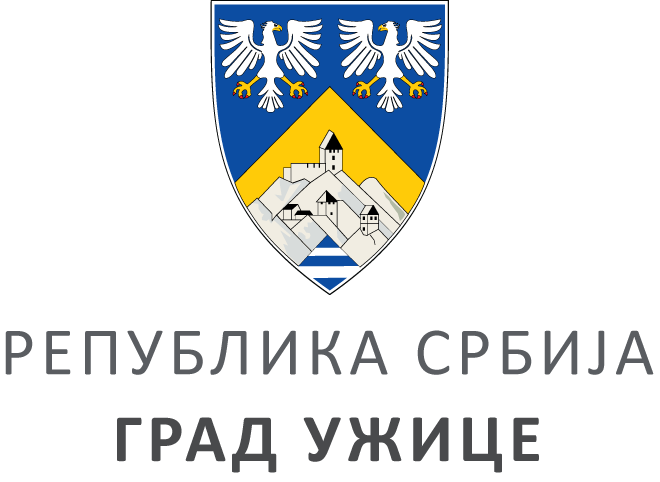 Градска управа за послове органа града, општу управу и друштвене делатностиГрадска управа за послове органа града, општу управу и друштвене делатностиГрадска управа за послове органа града, општу управу и друштвене делатностиГрадска управа за послове органа града, општу управу и друштвене делатностиIVББрој: 404-6-/20ББрој: 404-6-/20Датум:Датум:22.01.2020. годинеПоглављеНазив поглављаСтранаIОпшти подаци о јавној набавци3.IIУслови за учешће у поступку јавне набавке из чл.75. и 76. ЗЈН и упутство како се доказује испуњеност услова4.IIIКритеријум за избор најповољније понуде11.IVУпутство понуђачима како да сачине понуду12.VСписак образаца који су саставни део конкурсне документације24.Р.бр.ОБАВЕЗНИ УСЛОВИ1.Да је регистрован код надлежног органа, односно уписан у одговарајући регистар (члан 75. став 1 тачка 1) ЗЈН)ДоказИзвод из регистра Агенције за привредне регистре, односно извод из регистра надлежног Привредног суда2.Да он и његов законски заступник није осуђиван за неко од кривичних дела као члан организоване криминалне групе, да није осуђиван за кривична дела против привреде, кривична дела против животне средине, кривично дело примања или давања мита, кривично дело преваре (члан 75. став 1. тачка 2) ЗЈН)ДоказПравна лица достављају:1) Извод из казнене евиденције, односно уверењe основног суда на чијем подручју се налази седиште домаћег правног лица, односно седиште представништва или огранка страног правног лица, којим се потврђује да правно лице није осуђивано за кривична дела против привреде, кривична дела против животне средине, кривично дело примања или давања мита, кривично дело преваре. Напомена: Уколико уверење Основног суда не обухвата податке из казнене евиденције за кривична дела која су у надлежности редовног кривичног одељења Вишег суда, потребно је поред уверења Основног суда доставити И УВЕРЕЊЕ ВИШЕГ СУДА на чијем подручју је седиште домаћег правног лица, односно седиште представништва или огранка страног правног лица, којом се потврђује да правно лице није осуђивано за кривична дела против привреде и кривично дело примања мита;2) Извод из казнене евиденције Посебног одељења за организовани   криминал Вишег суда у Београду, којим се потврђује да правно лице није осуђивано за неко од кривичних дела организованог криминала;3) Извод из казнене евиденције, односно уверење надлежне полицијске управе МУП-а, којим се потврђује да законски заступник понуђача није осуђиван за кривична дела против привреде, кривична дела против животне средине, кривично дело примања или давања мита, кривично дело преваре и неко од кривичних дела организованог криминала (захтев се може поднети према месту рођења или према месту пребивалишта законског заступника). Уколико понуђач има више законских заступника дужан је да достави доказ за сваког од њих.Предузетници и физичка лица достављају:Извод из казнене евиденције, односно уверење надлежне полицијске управе МУП-а, којим се потврђује да није осуђиван за неко од кривичних дела као члан организоване криминалне групе, да није осуђиван за кривична дела против привреде, кривична дела против животне средине, кривично дело примања или давања мита, кривично дело преваре (захтев се може поднети према месту рођења или према месту пребивалишта).Напомена: Овај доказ не може бити старији од два месеца пре      отварања понуда3. Да је измирио доспеле порезе, доприносе и друге јавне дажбине у складу са прописима Републике Србије или стране државе када има седиште на њеној територији (члан 75. став 1. тачка 4) ЗЈНДоказУверење Пореске управе Министарства финансија да је измирио доспеле порезе и доприносе и уверење надлежне управе локалне самоуправе да је измирио обавезе по основу изворних локалних јавних прихода или потврду Агенције за приватизацију да се понуђач налази у поступку приватизације. Напомена 1: Уколико понуђач има регистроване огранке или  издвојена места чија се седишта разликују од седишта друштва, потребно је доставити потврду месно надлежног пореског органа локалне самоуправе да је понуђач измирио доспеле обавезе јавних прихода за огранак  или издвојено местоНапомена 2: Овај доказ не може бити старији од два месеца пре отварања понудаПонуђачи који су регистровани у Регистру понуђача који води Агенција за привредне регистре не достављају доказе о испуњености услова из члана 75. ст. 1. тач. 1) до 4) ЗЈН, сходно чл. 78. ЗЈН. Понуђачи који су регистровани у Регистру понуђача могу доставити Решење о упису у регистар понуђача АПР.Понуђачи који су регистровани у Регистру понуђача који води Агенција за привредне регистре не достављају доказе о испуњености услова из члана 75. ст. 1. тач. 1) до 4) ЗЈН, сходно чл. 78. ЗЈН. Понуђачи који су регистровани у Регистру понуђача могу доставити Решење о упису у регистар понуђача АПР.4. Понуђач је дужан да при састављању понуде изричито наведе да је поштовао обавезе које произлазе из важећих прописа о заштити на раду, запошљавању и условима рада, заштити животне средине, као и да нема забрану обављања делатности која је на снази у време подношења понуде (члан 75. став 2. ЗЈН).ДоказПотписан Oбразац Изјаве понуђача о поштовању важећих прописа о заштити на раду, запошљавању и условима рада, заштити животне средине и да нема забрану обављања делатности (образац бр.8 ове конкурсне документације). Изјава мора да буде потписана од стране овлашћеног лица понуђача. Уколико понуду подноси група понуђача, сваки члан групе мора посебно потписати наведену Изјаву. Р.бр.ДОДАТНИ УСЛОВИПАРТИЈА 1Наручилац у предмету јавне набавке тражи да понуђач  у  погледу  финансијског капацитета мора да испуни следеће услове:1.да у последње 2 обрачунске године (2017, 2018) није исказао губитак у пословању;Доказбиланс стања и биланс успеха за обрачунске 2017, 2018. годину са извештајем овлашћеног ревизора за понуђаче чији извештаји подлежу ревизији, издат од стране надлежне државне институције где се види позиција АОП 202.1.2.да у протеклих 6 месеци, од дана објављивања позива за достављање понуда (рачунајући и дан позива) није имао блокаде текућих рачуна отворених код пословнх банака;Доказпотврда НБС о броју дана неликвидностиНаручилац у предмету јавне набавке тражи   да понуђач  у  погледу  кадровског капацитета мора да испуни следеће услове: 2.да има најмање 20 запослених (на неодређено или одређено време)     ДоказИЗЈАВА о захтеваном кадровском капацитету Образац 4. понуђач, односно члан заједничке понуде, под пуном материјалном и кривичном одговорношћу потврђује да има у радном односу на неодређено или одређено време најмање 20 (двадесет) запослених.3.Наручилац у предмету јавне набавке тражи да понуђач  у  погледу  пословног капацитета мора да испуни следеће услове:да уредно исплаћује зараде запослених у складу са Законом (до задњег дана у месецу за претходни обрачунских месец у односу на месец када је објављен позив за достављање понуда).ДоказИзјава којом понуђач, односно члан заједничке понуде, под пуном материјалном и кривичном одговорношћу потврђује да уредно исплаћује зараде запослених ускладу са Законом. Образац 5.3.1.Да има минимум 2 (два) уговора о одржавању хигијене , који су на снази на дан отварања понуда са уговореном вредношћу не мањом од 3.000.000 динара без пдв-а, по уговоруДоказсписак референтних наручилаца на меморандуму понуђача са којима је понуђач закључио минимум 2 (два) уговора о пружању услуга чишћења и одржавања хигијене, који су на снази на дан отварања понуда.3.2.Да поседује полису од одговорносто из делатности  (област чишћења /одржавања хигијене) на износ не мањи од 4.000.000 динара.ДоказПолиса од одговорносто из делатности  (област чишћења /одржавања хигијене)3.3Да је осигурао све запослене од последица несрећног случајаДоказ   Изјава којом понуђач, односно члан заједничке понуде, под пуном материјалном и кривичном одговорношћу потврђује да је осигурао све запослене од последице несрећног случаја.Образац бр. 6.Наручилац у предмету јавне набавке тражи   да понуђач  у  погледу  техничког капацитета мора да испуни следеће услове:Понуђач мора да поседује ISO стандард:4.        ISO 10002 2016 -Системe менаџмента квалитетом/задовољство корисника/смернице за поступање са приговорима у организацијама.    Доказ Фотокопија Сертификата издатог од акредитоване установе, а исти мора регулисати област одржавања хигијене.4.1.ISO 26000 2014-  корпоративна друштвена одговорностДоказПотврда/извештај  о усаглашености са принципима и генеричним смерницама за менаџмент са ризиком издата од стране акредитованог сертификованог тела за предметни стандард и област  сертификације, односно предмет набавке.4.2ISO37001 2016-Систем менаџмента против корупције.Доказ Фотокопија Сертификата издатог од акредитоване установе, а исти мора регулисати област одржавања хигијене.5.Да у случају заједничке понуде достави споразум.ДоказСпоразум којим се понуђачи из групе међусобно и према наручиоцу обавезују на извршење јавне набавке.НАЗИВ ОБРАСЦАБРОЈ ОБРАСЦА1.Образац понудеОБРАЗАЦ БР. 12.Трошкови припреме понудеОБРАЗАЦ БР. 23.Изјава о независној понудиОБРАЗАЦ БР. 34.Изјава о кадровском капацитету ОБРАЗАЦ БР. 45.Изјава о исплати зарада запосленим лицима.ОБРАЗАЦ БР. 56.Изјава о осигурању запослених од последице несрећног случајаОБРАЗАЦ БР. 67.Изјава понуђача о поштовању важећих прописа о заштити на раду, запошљавању и условима рада, заштити животне средине, као и да нема забрану обављања делатностиОБРАЗАЦ БР. 78.Модел уговораОБРАЗАЦ БР. 89.Техничка спецификација-опис услуге са обрасцем структуре ценеОБРАЗАЦ БР. 9Назив понуђача:Адреса понуђача:Матични број понуђача:Порески идентификациони број понуђача (ПИБ):Име особе за контакт:Електронска адреса понуђача (e-mail):Телефон:Телефакс:Број рачуна понуђача и назив банке:Лице овлашћено за потписивање уговораА) САМОСТАЛНО Б) СА ПОДИЗВОЂАЧЕМВ) КАО ЗАЈЕДНИЧКУ ПОНУДУ1)Назив подизвођача:Адреса:Матични број:Порески идентификациони број:Име особе за контакт:Проценат укупне вредности набавке који ће извршити подизвођач:Део предмета набавке који ће извршити подизвођач:2)Назив подизвођача:Адреса:Матични број:Порески идентификациони број:Име особе за контакт:Проценат укупне вредности набавке који ће извршити подизвођач:Део предмета набавке који ће извршити подизвођач:1)Назив учесника у заједничкој понуди:Адреса:Матични број:Порески идентификациони број:Име особе за контакт:2)Назив учесника у заједничкој понуди:Адреса:Матични број:Порески идентификациони број:Име особе за контакт:3)Назив учесника у заједничкој понуди:Адреса:Матични број:Порески идентификациони број:Име особе за контакт:Цена на месечном нивоуЦена на месечном нивоуЦена на месечном нивоуЦена на месечном нивоуЦена на месечном нивоуЦена на месечном нивоуРед.бр.О п и сЈединица мереЈединица мереКоличинаБрој извршилацаУкупно месечнобез ПДВ-а за све извршиоцеУкупно месечноса ПДВ-ом за све извршиоцеУкупно месечноса ПДВ-ом за све извршиоце1233456771.По опису и структури према динамици пружања услугамесечномесечно3600m²УКУПНО ЗА 12 МЕСЕЦИ  за све извршиоце без пдв-аУКУПНО ЗА 12 МЕСЕЦИ  за све извршиоце без пдв-аУКУПНО ЗА 12 МЕСЕЦИ  за све извршиоце без пдв-аУКУПНО ЗА 12 МЕСЕЦИ  за све извршиоце без пдв-аУКУПНО ЗА 12 МЕСЕЦИ  за све извршиоце без пдв-аУКУПНО ЗА 12 МЕСЕЦИ  за све извршиоце без пдв-аУКУПНО ЗА 12 МЕСЕЦИ  за све извршиоце без пдв-аУКУПНО ЗА 12 МЕСЕЦИ  за све извршиоце без пдв-аУКУПНО ЗА 12 МЕСЕЦИ  за све извршиоце без пдв-а                УКУПНО ЗА 12 МЕСЕЦИ за све извршиоце са пдв-ом                УКУПНО ЗА 12 МЕСЕЦИ за све извршиоце са пдв-ом                УКУПНО ЗА 12 МЕСЕЦИ за све извршиоце са пдв-ом                УКУПНО ЗА 12 МЕСЕЦИ за све извршиоце са пдв-ом                УКУПНО ЗА 12 МЕСЕЦИ за све извршиоце са пдв-ом                УКУПНО ЗА 12 МЕСЕЦИ за све извршиоце са пдв-ом                УКУПНО ЗА 12 МЕСЕЦИ за све извршиоце са пдв-ом                УКУПНО ЗА 12 МЕСЕЦИ за све извршиоце са пдв-ом                УКУПНО ЗА 12 МЕСЕЦИ за све извршиоце са пдв-омНазив понуђача:Адреса понуђача:Матични број понуђача:Порески идентификациони број понуђача (ПИБ):Име особе за контакт:Електронска адреса понуђача (e-mail):Телефон:Телефакс:Број рачуна понуђача и назив банке:Лице овлашћено за потписивање уговораА) САМОСТАЛНО Б) СА ПОДИЗВОЂАЧЕМВ) КАО ЗАЈЕДНИЧКУ ПОНУДУ1)Назив подизвођача:Адреса:Матични број:Порески идентификациони број:Име особе за контакт:Проценат укупне вредности набавке који ће извршити подизвођач:Део предмета набавке који ће извршити подизвођач:2)Назив подизвођача:Адреса:Матични број:Порески идентификациони број:Име особе за контакт:Проценат укупне вредности набавке који ће извршити подизвођач:Део предмета набавке који ће извршити подизвођач:1)Назив учесника у заједничкој понуди:Адреса:Матични број:Порески идентификациони број:Име особе за контакт:2)Назив учесника у заједничкој понуди:Адреса:Матични број:Порески идентификациони број:Име особе за контакт:3)Назив учесника у заједничкој понуди:Адреса:Матични број:Порески идентификациони број:Име особе за контакт:Цена на месечном нивоуЦена на месечном нивоуЦена на месечном нивоуЦена на месечном нивоуРед.бр.Јединица мереБрој извршилацаБрој извршилацаБрој извршилацаУкупно месечнобез ПДВ-а Укупно месечноса ПДВ-ом 12333451.месечноУКУПНО ЗА 12 МЕСЕЦИ  без пдв-аУКУПНО ЗА 12 МЕСЕЦИ  без пдв-аУКУПНО ЗА 12 МЕСЕЦИ  без пдв-аУКУПНО ЗА 12 МЕСЕЦИ  без пдв-аУКУПНО ЗА 12 МЕСЕЦИ  без пдв-аУКУПНО ЗА 12 МЕСЕЦИ  без пдв-аУКУПНО ЗА 12 МЕСЕЦИ  без пдв-аУКУПНО ЗА 12 МЕСЕЦИ  без пдв-а                                                     УКУПНО ЗА 12 МЕСЕЦИ са пдв-ом                                                     УКУПНО ЗА 12 МЕСЕЦИ са пдв-ом                                                     УКУПНО ЗА 12 МЕСЕЦИ са пдв-ом                                                     УКУПНО ЗА 12 МЕСЕЦИ са пдв-ом                                                     УКУПНО ЗА 12 МЕСЕЦИ са пдв-ом                                                     УКУПНО ЗА 12 МЕСЕЦИ са пдв-ом                                                     УКУПНО ЗА 12 МЕСЕЦИ са пдв-ом                                                     УКУПНО ЗА 12 МЕСЕЦИ са пдв-омВРСТА ТРОШКАИЗНОС ТРОШКА У РСДУКУПАН ИЗНОС ТРОШКОВА ПРИПРЕМАЊА ПОНУДЕДатум:Потпис понуђачаДатум:Потпис понуђачаИЗЈАВА О ЗАХТЕВАНОМ КАДРОВСКОМ КАПАЦИТЕТУРед.бр.Број извршилацаУкупно месечнобез ПДВ-а за све извршиоцеУкупно месечноса ПДВ-ом за све извршиоцеУкупно месечноса ПДВ-ом за све извршиоце12344УКУПНО ЗА 12 МЕСЕЦИ  за све извршиоце без пдв-аУКУПНО ЗА 12 МЕСЕЦИ  за све извршиоце без пдв-аУКУПНО ЗА 12 МЕСЕЦИ  за све извршиоце без пдв-аУКУПНО ЗА 12 МЕСЕЦИ  за све извршиоце без пдв-аУКУПНО ЗА 12 МЕСЕЦИ  за све извршиоце без пдв-аУКУПНО ЗА 12 МЕСЕЦИ  за све извршиоце без пдв-а                УКУПНО ЗА 12 МЕСЕЦИ за све извршиоце са пдв-ом                УКУПНО ЗА 12 МЕСЕЦИ за све извршиоце са пдв-ом                УКУПНО ЗА 12 МЕСЕЦИ за све извршиоце са пдв-ом                УКУПНО ЗА 12 МЕСЕЦИ за све извршиоце са пдв-ом                УКУПНО ЗА 12 МЕСЕЦИ за све извршиоце са пдв-ом                УКУПНО ЗА 12 МЕСЕЦИ за све извршиоце са пдв-омРед.бр.Број извршилацаУкупно месечнобез ПДВ-а за све извршиоцеУкупно месечноса ПДВ-ом за све извршиоцеУкупно месечноса ПДВ-ом за све извршиоце12344УКУПНО ЗА 12 МЕСЕЦИ  без пдв-аУКУПНО ЗА 12 МЕСЕЦИ  без пдв-аУКУПНО ЗА 12 МЕСЕЦИ  без пдв-аУКУПНО ЗА 12 МЕСЕЦИ  без пдв-аУКУПНО ЗА 12 МЕСЕЦИ  без пдв-аУКУПНО ЗА 12 МЕСЕЦИ  без пдв-а                УКУПНО ЗА 12 МЕСЕЦИ са пдв-ом                УКУПНО ЗА 12 МЕСЕЦИ са пдв-ом                УКУПНО ЗА 12 МЕСЕЦИ са пдв-ом                УКУПНО ЗА 12 МЕСЕЦИ са пдв-ом                УКУПНО ЗА 12 МЕСЕЦИ са пдв-ом                УКУПНО ЗА 12 МЕСЕЦИ са пдв-ом